MEMORANDUMTo:		Honorable Catherine E. Pugh, Honorable Joan M. Pratt,		Mr. Andre Davis, Mr. Rudy ChowFrom:		Bernard C. “Jack” YoungDate:		January 22, 2018Re:		Board of Estimates Agenda Items for January 24, 2018The items on the Board of Estimates Agenda for January 24, 2018 are to be assigned as follows:ROUTINE AGENDA ITEMS: (To be acted upon collectively)NON-ROUTINE AGENDA ITEMS: (To be acted upon individually)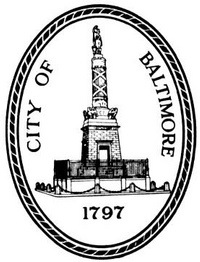 Bernard C. “Jack” YoungPresident,Baltimore City Council100 N. Holliday Street, Room 400  Baltimore, Maryland 21202410-396-4804  Fax: 410-539-0647P1BOARDS AND COMMISSIONS1. Prequalification of Contractors2. Prequalification of Architects and EngineersP2Parking Authority of Baltimore City (PABC) – Parking Facility Rate AdjustmentP3Parking Authority of Baltimore City (PABC) – Parking Facility Rate AdjustmentP4Department of Finance – Parking Fines AmnestyP5Space Utilization Committee – Lease AgreementP6Space Utilization Committee – Amendment to Lease AgreementP7Department of Real Estate – Assignment of Tax Sale CertificateP8Department of Real Estate – Assignment of Tax Sale CertificateP9-29PERSONNEL MATTERSP30-33OPTIONS/CONDEMNATIONS/QUICK-TAKESP34-37Health Department – AgreementsP38-39Health Department – Ratification of Grant Adjustment NoticeP40Health Department – Ratification of the No-Cost Time ExtensionP41Health Department – Ratification of the No-Cost Time ExtensionP42-43Department of Housing and Community Development (DHCD) – Community Development Block Grant AgreementsP44-45Department of Housing and Community Development (DHCD) - Lien ReleaseP46-48Department of Housing and Community Development (DHCD) – Memorandum of UnderstandingP49Mayor’s Office of Employment Development – Data Sharing AgreementP50Office of the Mayor – AgreementP51-52RECOMMENDATIONS FOR CONTRACT AWARDS/REJECTIONSP53-60INFORMAL AWARDS, RENEWALS, INCREASES TO CONTRACTS AND EXTENSIONS (Except item 9)P61-64Baltimore Development Corporation (BDC) – Funding and Repayment, Subordination Agreement, Intercreditor Agreement, and ResolutionP65Department of Public Works – Right-of-Entry AgreementP66Department of Public Works – Employee Expense StatementP67-68Department of Public Works/Office of Engineering and Construction – Amendment No. 2 to Agreement for Project No. 1185.6 (WC 1314 & WC 1315)P69Department of Public Works/Office of Engineering and Construction – Full Release of Retainage AgreementP70-71Department of Public Works/Office of Engineering and Construction – Amendment No. 8 to Agreement for Project No. 1118P72-73Department of Public Works/Office of Engineering and Construction – AgreementP74Employees’ Retirement System (ERS) – Investment Management AgreementP75-76Bureau of the Budget and Management Research (BBMR) – Grant Award and Appropriation Adjustment Order No. 45P77Mayor's Office of Human Services – Provider AgreementsP78-80TRAVEL REQUESTSP81Mayor’s Office of Human Services – Community Services Block Grant AgreementP82-83Bureau of the Budget and Management Research (BBMR) – Grant Award/Grant Agreement and Appropriation Adjustment Order No. 55P84PROPOSALS AND SPECIFICATIONSANNOUNCEMENT OF BIDS RECEIVED AND OPENING OF BIDS, AS SCHEDULEDP60INFORMAL AWARDS, RENEWALS, INCREASES TO CONTRACTS AND EXTENSIONS (Item 9)